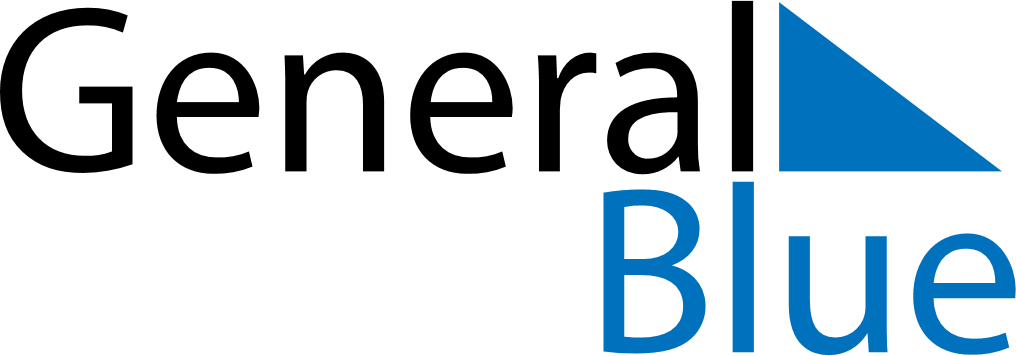 September 2025September 2025September 2025GuyanaGuyanaSUNMONTUEWEDTHUFRISAT123456Youman Nabi789101112131415161718192021222324252627282930